Lesson 1 Practice ProblemsPriya jogs at a constant speed. The relationship between her distance and time is shown on the graph. Diego bikes at a constant speed twice as fast as Priya. Sketch a graph showing the relationship between Diego’s distance and time.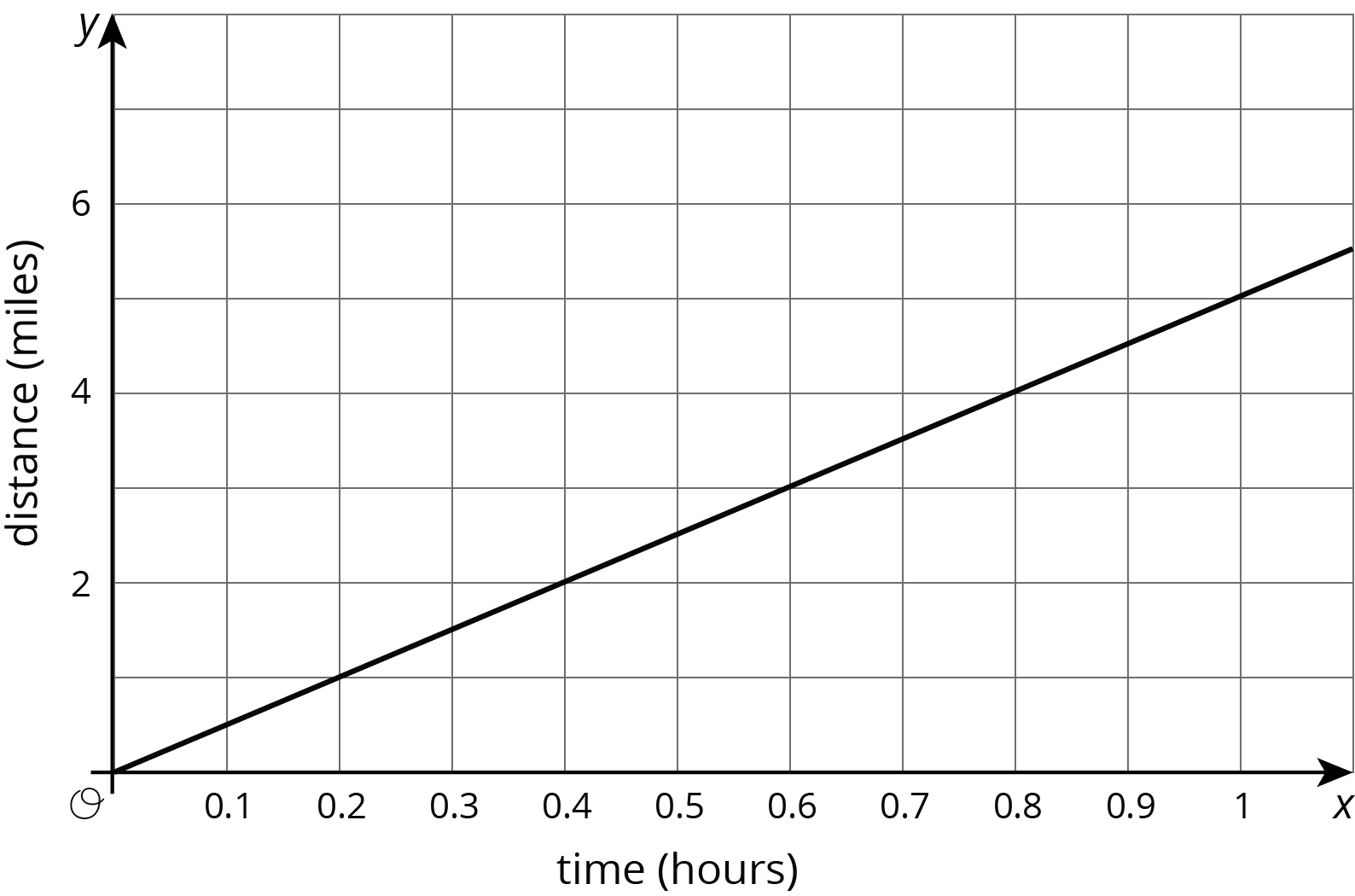 A you-pick blueberry farm offers 6 lbs of blueberries for $16.50.Sketch a graph of the relationship between cost and pounds of blueberries.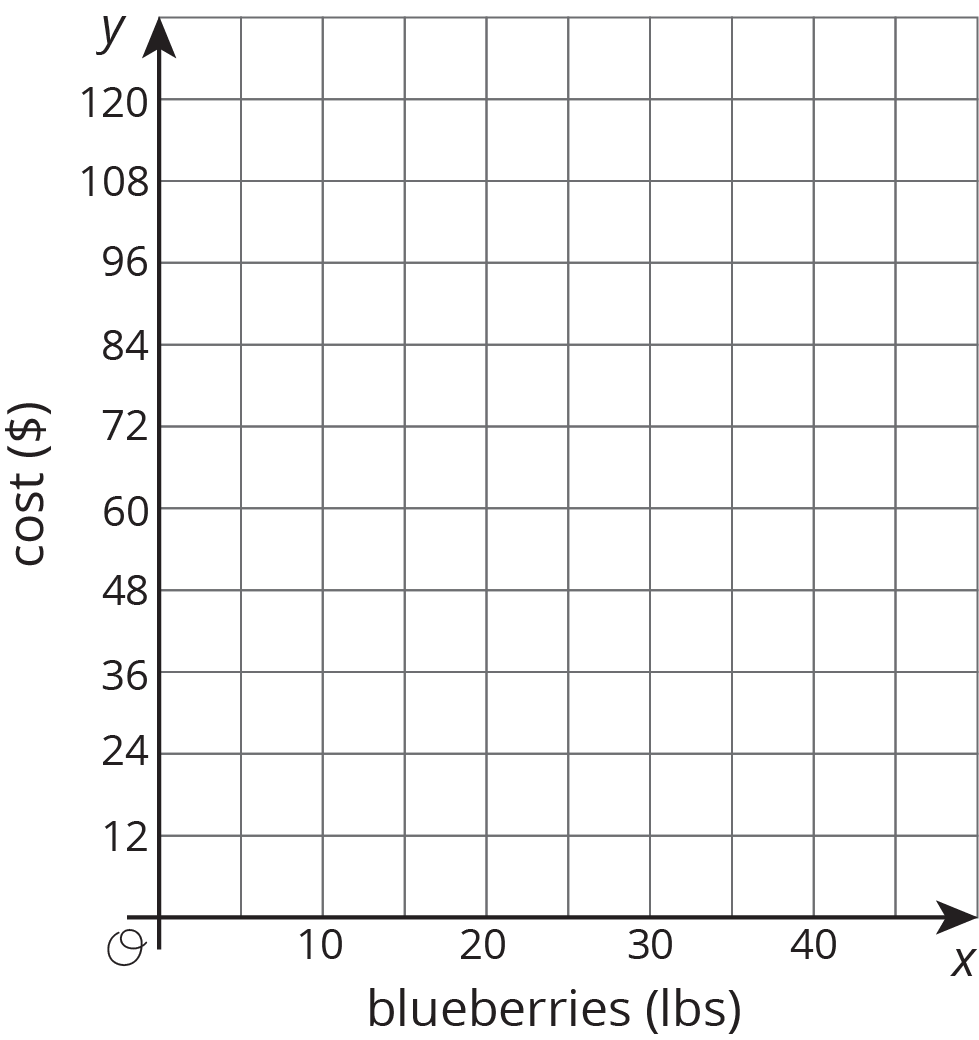 A line contains the points  and . Decide whether or not each of these points is also on the line:(From Unit 2, Lesson 17.)Select all the inequalities that have the same solutions as .(From Unit 4, Lesson 3.)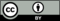 © CC BY Open Up Resources. Adaptations CC BY IM.